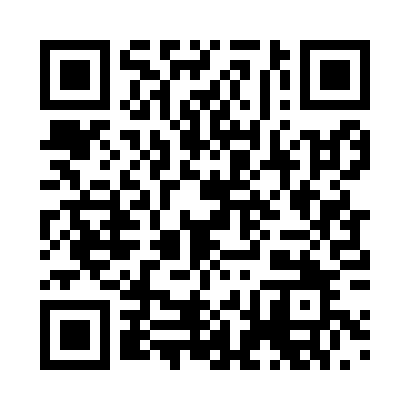 Prayer times for Basankwitz, GermanyWed 1 May 2024 - Fri 31 May 2024High Latitude Method: Angle Based RulePrayer Calculation Method: Muslim World LeagueAsar Calculation Method: ShafiPrayer times provided by https://www.salahtimes.comDateDayFajrSunriseDhuhrAsrMaghribIsha1Wed3:075:3412:595:028:2510:422Thu3:035:3212:595:028:2710:453Fri3:005:3012:595:038:2810:484Sat2:565:2912:595:048:3010:515Sun2:525:2712:595:048:3110:546Mon2:495:2512:595:058:3310:577Tue2:455:2312:595:068:3511:018Wed2:445:2212:595:068:3611:049Thu2:435:2012:595:078:3811:0610Fri2:435:1912:585:078:3911:0611Sat2:425:1712:585:088:4111:0712Sun2:415:1512:585:098:4211:0813Mon2:415:1412:585:098:4411:0814Tue2:405:1212:585:108:4511:0915Wed2:405:1112:585:108:4711:1016Thu2:395:0912:585:118:4811:1017Fri2:395:0812:585:128:5011:1118Sat2:385:0712:595:128:5111:1219Sun2:375:0512:595:138:5311:1220Mon2:375:0412:595:138:5411:1321Tue2:375:0312:595:148:5511:1322Wed2:365:0212:595:148:5711:1423Thu2:365:0012:595:158:5811:1524Fri2:354:5912:595:158:5911:1525Sat2:354:5812:595:169:0111:1626Sun2:354:5712:595:169:0211:1627Mon2:344:5612:595:179:0311:1728Tue2:344:5512:595:179:0411:1829Wed2:344:541:005:189:0511:1830Thu2:334:531:005:189:0611:1931Fri2:334:531:005:199:0811:19